 Student Government Association (SGA) Senate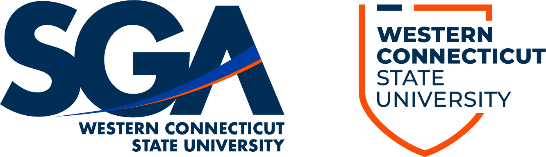 Friday, , 2023 | 1:00PM – 3:00PM ESTSC 202| Midtown CampusChair: President Azzi | sgapres@wcsu.eduAgenda Call to Order 1:00 p.m.Roll Call (At-Large or Academic School Seat)Acceptance of Previous Meetings’ MinutesSenate Minutes 09/22/2023President Azzi: Are there any changes to the minutes? No? Minutes are approved.Public CommentPres. Azzi: There is no public comment today.Executive and Advisor ReportsPresident AzziSGA Bonding ActivityPres. Azzi: You can ignore the SGA Bonding Activity, we’ve moved it to after Senate next Friday, we're trying something a little bit new with that. Should I talk about the details? I think this. Let's keep it a surprise, OK? It's gonna happen right after Senate next Friday. So if you can stick around, we would highly encourage you to do so. It's going to be fun. I, we think it's gonna be fun. I don't anticipate it being anymore than 45 minutes, so if you can, if you can say please do again that's after next Senate, not today and then the next announcement is also next Senate, not today.
 
Singh Senate 10/06Pres. Azzi: Doctor Singh will be here. Umm to address you all. I don't know what he's saying. I just recommended he introduced himself professionally and maybe discuss his plans and then if you guys have any questions, we can open the floor up for a couple of minutes. But I don't want him. I don't want his introduction taking up too much environment meeting because we will likely have business.
 I also anticipate him being here for the whole meeting, I don't know. I have a feeling he will be, that's purely speculation though. So again, you guys are killing it with professionalism and Roberts rules. Same thing for next meeting. If we have any huge discussions, everything will continue as normal. We're not going to hide anything. It's gonna be a normal meeting. It's just gonna, he just might be here for it, so don't. If he does, say don't feel intimidated by his presence. Umm. And don't feel pressure to vote any which way or to say anyone things, so keep that in mind. Chief Justice Khan.Chief Justice Khan: I had a quick point of inquiry. I, I was, just wanted to ask, are we posing questions for him or are we are we just letting him speak and then letting him sit on the meeting?
Pres. Azzi: I am not going to ask you all to prepare questions. If you want to or if you have questions already prepared, you can ask those if he wants any questions, but I will not be asking everybody to prepare questions and thank you, Chief Justice. Senator Walker.
Senator Walker: Ohh, just point of information to sort of answer your question. I'm scheduled to interview him October 30th on Monday, so if you have a question you want to ask him, they don't have to ask here.
 Pres. Azzi: Feel free to do that and I would highly encourage that you do that instead of asking him at Senate. Because, again, he's here for an introduction and to talk about his thing, and then we will resume our meeting as normal with our business. It's not a meeting about him. He's just gonna be here to introduce himself. Senator Wimer. Senator Wimer: Umm are we changing the attire? Is it gonna be formal or something or be business casual?
 Pres. Azzi: No, attire will not be changed. It'll be the same as it has been so for executive members, executive members, it is business traditional and for senators it'll be business casual or better.
 
Ohh and just a quick point, if you're called on during like, actually you don't have to say point of anything. You could just stand up. That's only to interrupt you then. You could have a point of ordered me. Alright, that's all I have to report on. I'll give the podium to VP Gagnebin now.Vice President GagnebinTraining ReflectionVice President Gagnebin: Hello everyone, so we just have training reflection. The first thing I wanted to go over was everyone that was at training should have received a little gift card to their school email. It's the email you used when you filled out the form. So just make sure everyone gets that, because you all deserve it. Good job and then for training, I just wanted to ask you guys how you felt about it, if you had any points that you wanted to address, things that could have been improved, in my opinion, I I think it went really well. I think everyone was super engaged and I was very happy with that. I think it was a long day and one thing we wanted to do was sort of a form of entertainment after like as a group, but because it was such a long day and we decided against it. And that's something that, you know, we're thinking about in the future, kind of what President as he was saying in his report .So does anyone have anything to say? I will give you a few moments to think.The Senate stays silent.
VP Gagnebin: This is great guys. Thank you. Thank you for the feedback. If you have anything that you wanna talk to me, oh, Senator Walker.
 S. Walker: Thank you, VP Gagnebin. Yeah, this. No, I just thought the, I thought it went really well. I liked the most situations. The mock judicial hearing was, I think, pretty simple and it's a good time for me.
VP Gagnebin: Thank you. So for the, the mock Senate, the time we did it before, it was a little more confusing. We tried to incorporate or we tried to make sure that new members could follow along this time because last time we did kind of, we made it a little too funny, I think and we didn't address Roberts rules as much. So that's why we spend a little more time on that this time. And I think, I, I do think that was beneficial to everyone and I think it was a good reminder to returning senators as well. Anything else?
 If there's anything you guys want to talk to me about in private regarding training, you can do that as well. That's it for my report. Thank you.Director of Finance MenPres. Azzi: So she gets a clap. I also neglected to mention that the pin of the week is John Murphy with ice in his veins. So new pins will be set up, probably after senate today, so make sure you vote on that. We had a good turn out this week, but I want better for next week. And of course, if you guys have a pin, you buy one, you find one, you make one, that you wanna see up on the board. As long as it's appropriate, of course, I'd be happy to put it up on the board to be voted on. All right, DF Men. Do you have anything to report on?DF Men: No report.Director of Student Relations DiestaHomecoming Volunteer SignupsPres. Azzi: Well, uh DSR Diesta. You got anything? No. Alright, just volunteer for homecoming, please. Is what he would say if he was here. Chief Justice Khan.Chief Justice KhanCJ Khan: Just a very short report that's kind of just restating what I said before. At this point, the Judicial Board is active. So my job and my justice job and just had to sit and wait for something to come in. That doesn't mean you should do something, just to have us do something. It's just to tell you guys that it's a system that we have active now. So in case anything comes up, please feel free to write a letter of grievance or consult me. That was really it.Advisor ReportPres. Azzi: Thank you, Chief Justice Khan. Advisor Mengler, is there an advisor report to give to?
Advisor Mengler: No, there's no report.SGA and University Committee ReportsStudent Philanthropy – Tuesdays 1:00 p.m. - 2:00 p.m.
Pres. Azzi: OK. All right. We'll move into the committee reports. I believe Senator Moody will presenting the Student Philanthropy report today.
Senator Moody: Hi guys. So we didn't meet this past week, but we've been working on things as always, we just didn't feel the need to meet. Umm, we are, Senator Kappel and I did reach out to Texas Instruments trying to get things going with the calculators. They did respond. They did, they said no. But we're gonna they did give us some ideas about other places to look into, and I have some more, but I can talk about that later.
Um, we have a Facebook Group. So any of you have like textbooks you don't want anymore, you can send those on there you can or donating and selling them essentially for students.
We're working on all the posters for upcoming events like the Clothing Drive, the supply drive and all that fun stuff, and we have secured drop off locations for the supply drive that's gonna be in the library.
 We think that maybe another one, but the Haas Library is going to be the primary point of directions and we're thinking about maybe having like an event to kind of kick it all off, but that is most of what philanthropy has been working on this week. Senator Kappel also sort of wanted me to mention that there is an email for the food pantry being activated at some point. So that'll hopefully clear things up.
Pres. Azzi: Good job Senator Moody. Thank you for the Philanthropy report.Student Relations – Thursdays 3:30 p.m. - 4:30 p.m.Pres. Azzi: Is there anyone from the Student Relations committee that would like to give a student relations report? Actually, is there something to report on?
 ??: I mean, we just worked on homecoming. Yeah, volunteer for homecoming. Pres. Azzi: Seriously, isn’t it really awesome. There we go. Shirts are great.Finance – Fridays 10:00 a.m. – 12:00 p.m.Club AllocationsPres. Azzi: Alright, DF Men, what do we got for finance?
DF Men: The first person who came in was a student for academic travel. His name is Peter. He's a math grad student, umm, and he came in presenting conference travel for uh, to JMM conference. It's like a math conference and he's gone to this before probably three times already and he's going there again to present more of his research. And he has not been confirmed to be presenting right now, but he, he has presented the past three times and he has submitted his research once more for this conference. We just don't have confirmation on whether he's presenting this time.So he went last intersession umm, for this conference. And he's going to go again this winter intersession and he came in. And it was, I'll just first entertain the motion. So I'll entertain a motion to allocate $1406.00 to or from general allocations to Peter for his GM conference, pretty straightforward. He's just requesting money for his hotel, his flight. Umm. And then at the conference registration fee, I believe. And the, and we fund conference travel at 60%. So the total amount that we would be funding is $1406.00 or I think I explained that really quickly but and. So before we discuss, I need a move and a second.Motion to allocate $1406 from general allocations to Peter for his GM conference.S. Walker moves, S. Fleurimond seconds.
VP Gagnebin: Is there a different percentage, percentage that you fund at to people that are presenting? Which one are you funding him? DF Men: So we don't have his acceptance letter yet? So we're just gonna assume that it's just regular conference travel which is 60%. Umm. If he does, or when he gets, or if he gets his acceptance letter for presenting information, then he can come back in and then we can, like, recommend his allocation up to 75%, which is what we give to people who are presenting it conferences. Right now it's at 60%.
 ??: You have heard from before to ask for SGA.
 
DF Men: Yes, yes, I mean, he's come before and he also is connected with the foundation as well, which helps to cover the additional costs that we don't cover as well.
CJ Khan: Just a quick point of order. Umm, I know it's already been stated and I made this mistake earlier. You don't have to say point of order, information if you've been recognized.
 
DF Men: Any further discussions? No. OK. Then we'll go into a private vote.
 
Pres. Azzi: One minute!S. Walker: I think point of inquiry, anybody have a pencil? Is this still the minute by the way?
 
Pres. Azzi: Ohh, we yeah, we're at 35 seconds and counting down.
 
VP Gagnebin: The motion passes 7-0-0.Secretary’s Note: The motion, in fact, did not pass. All votes in this section are invalid due to Senator Fitzpatrick not being confirmed by the senate. The correct votes will be displayed later in the transcript. All motions and votes will be bolded.
DF Men: Hey, now we have 3 clubs up. First club in was audio club. Uh. And they came in presenting 2 events that they were having. So they'll have, they're having one event called Audio Day and then another one called WestStock. Both events have, are catered towards students who are interested in learning about um, like how to use, I guess how to create music with audio and stuff like, like instruments and then DJ like audio. I explain that this. Basically, audio day is yeah.
 
S. Walker: Are you referring to the audio mixing?
 
DF Men: Yes, yes. Yeah, that's it. Audio mixing, audio day, so it's a day where a bunch of students and then guest speakers are coming along as well to talk about their experiences. And like the audio industry and how they mix audio and make music and stuff like that and they were just requesting for some audio equipment that they that they needed to have students be able to play music and have their guest speakers be able to, uh, use their instruments? I guess, we did ask them if the music department would be willing to donate stuff to them and they said no. The music department was not very helpful and that category, they were also like they also mentioned that the audio equipment can be used by any clubs as well, like if we were to purchase it for them. Any club can utilize the audio equipment that they were going to use as well, like the cables, speakers, sound boards and whatnot.
 
S. Walker: Point of inquiry, so sorry, I forgot I don't have to do that, OK? So what exactly is the equipment they're asking for? My only reason for bringing that up is that I, and if you want, you could tell them that WXCI can lend them some.
 
DF Men: So for Audio Day especially, it wasn't as much of the equipment that, WestStock is what they're asking. I do have the budget pulled up my screen. This was mostly for like decorations. They had give away stuff like gift cards to specific, but that's for audio day. WestStock is where they're asking for more. Advisor Mengler.
 
Advisor Mengler: Umm so this WestStock. Could you give more information about it? Because I actually had spoke with Christine from ECM about this about a month ago and there were concerns over this event. Do you know where it's getting hosted?
DF Men: They plan, they wanted to do it in Ives Concert Park. Yes, they were like, it's not. So they were planning to do it in the student. in front of the student center. I think on Westside I'm sure.Advisor Mengler: Do you know if it's been discussed with ECM? OK, as long as they weren't doing the Ives Concert Park, they were, there was a major concern.
 
DF Men: Yeah, they talked about that. Yeah, they're like, they, they knew, they understood. They could not have it.Advisor Mengler: I'll follow up question for the equipment. Umm you had mentioned that they would be able to be, other clubs will be able to use it. Yeah, I know you guys are still in the works for the RIS, but would you maybe have SGA keep hold of it just because umm audio club doesn't have any club space on any of the campuses, so I don't know where they would be keeping it if it's going to stay on campus or if they just bring it home.
 
DF Men: So we, we'll, we're gonna talk E board about that.
 
S. Walker: We can talk more after senate, but if you want I can but them stored in WXCI and have it marked just for educational purposes. Could be the whole audio closet. Yeah.DF Men: So more about WestStock, that's more the event that they were requesting more audio equipment for that. And like I said, they said they said that it would like we would be able to, I guess, like reuse it. Mm-hmm. For other clubs to use as well or they can collab with audio club if they need DJ's and stuff and whatnot. They were planning on having local bands and student bands to perform at that event as well. I did ask them if they plan to charge for the event. They said no, so they wanted it to keep. They wanted to keep it open and free to all students. Um and yeah, they were just going to do a few giveaways as well, probably like a gift card and whatnot.
 
VP Gagnebin: Oh, can you tell me what the, or tell everyone what the audio equipment is? I, I might have missed what exactly it was or like the totals as well. If you have that.DF Men: So I don't have the audio equipment or Senator Wimer can go more into it.
 
S. Wimer: I do have the budget request on Engage pulled them so for audio, or for WestStock, they're planning on doing it next semester. They're asking for a specific cables, um, a high quality speaker. Uh, and then live mixing console which is, you know, the, the really fancy stuff. Uh, it is pretty expensive. Items off the total that they that like finance approved them for it was $1593.87 and that was after cutting out things like shirts and water bottles, like that.
 
DF Men: Yeah, getting the first two items that Senator Wimer said, are not available with ECM
I I don't, I think I asked them that and I don't think they said it was. In finance, they said that you've been trying to go to the music department in the music department was not willing to give them anything.VP Gagnebin: Umm, so you're saying that they're planning on posting was stock or is it they're joining in event?
 
DF Men: They're, they're, they're hosting, hosting. Yeah, they're the ones like that are gonna, hold WestStock. OK. Yeah. VP Gagnebin: They're inviting other clubs to join, or are they doing it themselves?
 
DF Men: They're gonna be like, like student bands or local bands to come perform at that event.
Although, yes, OK. Senator Fitzpatrick.
 
Senator Fitzpatrick: Have they considered renting the equipment rather than buying? I feel like, I feel like if we're going to use it for one event and there isn't my specific use case that has been it would be much cheaper with rented equipment.
 
DF Men: I will say they, they really heavily emphasized that they would be using this equipment almost like every meeting or every time that they plan to hold an event for meeting like they the this equipment would not be a one time use thing. It's almost kind of like they're operational material, but it's on, they just didn't categorize it as a necessity. So they did emphasize that they do these things called pop jams. Twice a month. Umm, where they will be using this equipment. They, they use it for everybody and they also want to host us something somewhat like a rave for people who are interested in like electronic music. So emphasize very heavily that it won't be used just for WestStock, but they didn't come and budgeting for like...
 
S. Wimer: Just to kind of follow up on that point. They have or are currently borrowing someone like an old members equipment. So that's why, yeah, and alumni equipment. So they trying to move to not doing that. So that's why they're now asking for it. They will be using this in future.
 
DF Men; So it's also important to note that it's a good investment for them. Other folks on campus, because they were, they said in the meeting that they were willing to let other clubs on campus use their stuff. And I personally think that's a great idea and good investment on our behalf. So that other clubs and organizations on campus, such as its upcoming cannot coming ones, can't say about the bands they can use that event and clubs that often post men such as a CSA wouldn't need to request money for DJ's and things.
 
S. Fitzpatrick: Umm given the information that other clubs would be interested in using it, would this be a returnable item for the RIS? Is it possible for rent to like? Is it possible to buy used equipment with the new equipment if there was a good working order? I personally use audio equipment and stuff like that and used equipment seems to be just as good as new.
 
DF Men: You know, but I don't recall if I SGA has ever used or bought used items. I'm sure it's been done in the past. Yeah. I'm sure it's been done in the past, but it depends like on eBay and stuff like that, as long as they have the quotes they can by user comment. There's no rules like against that.
 
S. Fleurimond: So they said that they would be using it for their club meetings like like weekly, but also it's still the SGA's like areas like property. So and do they think that cause they're saying that they would let other clubs like borrow they are they thinking that they're going to be having that equipment at all times or that it's going into the reasonable thing that they have to sign up?
 
DF Men: I don't think they're under the impression that it's theirs. I think they know that it is and SGA item so. I believe that they understand, but it's been to be reasonable and I I feel that it in the motion, if we add the stipulation that it is captured and the WXCI audio storage, then it would be more recognizable. That's meant for all of us and not just them, but they would use it.
Majority of them other than I would suggest that this be the first thing like goes to the RIS, so I would suggest that there be in the motion a stipulation that makes it so it returns to the RIS after use and it's like deposited as the first item.Advisor Mengler: I would prefer if it's housed in CSI just because umm, that's where the RIS will be. But also you have three of the SGA advisors there as well to maintain anything and we are open during operating hours 9 to 5 and if we sit in the IS then are we taking away from their club budget because I know that has been an issue that's brought up and I don't wanna they are they did technically get through for them to buy it. I don't know if we made a decision.
 
Pres. Azzi: We discussed 2 model options in our Executive Board meeting on how to run the RIS we unofficially settled on a hybrid system of initially investing in certain items and also recalling things, but I would suggest that we or DF men that you entertain a motion to table this matter until our next Executive Board meeting so that we can come to you guys with the like how the model is going to be set. No questions and then that way we can determine at our next meeting are we going to reimburse them, are they not going to, but that's up to you, DF Men.
 
DF Men: No, I like that. So I'll entertain a motion to table the financial allocation of audio club to next Senate.
 
Motion to table allocation of $1593.87 to Audio Club.Moved by S. Walker, seconded by S. Wimer.Secretary Mackenzie: I don't believe that there's anything to table because there was no motion.
 
CJ Khan: Oh, point of order. Point of order. OK. We, we're tabling the allocation, so we're not. We're not giving the money. That's what we're table. For motioning that out, that that exact emotion that I put down here and the next morning doesn't get better, started a new motion table, the previous one. So we're just gonna vote on tabling no matter. And then the selected that the previous motion was tabled.
 
DF Men: OK. All right. Any further discussions? Thank you.
 
CJ Khan: OK, point of order to clarify or point of information. Next meeting, we will go in our unfinished business right to discussion. And then the vote for the allocation. I just wanted to make that clear.
 
S. Walker: So we will this affect the timeline of how these events are scheduled, that they needed equipment just I don't know when the event..DF Men: Both of their events are in April. OK. Yeah. OK. I guess all those in favor say aye. Opposed abstentions. OK, alright.
 
Moving on next we have CSO or commuter student organization. They came in for their annual budget and they are they presented finance with eight events that they're doing umm all though the eight events that they were planning to do. I can't remember off the top of my head all of them, but there was uh. They were going to do a Halloween day or Halloween collab with no. Mario tournament, Smash Bros tournament with LASO. They were going to do a Halloween day in bingo with PAC as well with another PsychAlliance collab with that is another Halloween event. Umm, they're going to do a fundraiser where they're throwing water balloons, which is funny. And then? Senator Wimer?S. Wimer: So would be events that are CSO brought to us was the Mario Tournament, Thanksgiving letter and decorating cookies to hand out to students, a Halloween party, which I believe was partnered with the PsychAlliance, a water balloon fundraiser, commuter breakfast. Umm, they're giving away food vouchers to they're buying 10 food vouchers. They're partnering with LASO and I believe, intercultural affairs, that sort of mining 10 food vouchers or spending heritage ones, the Halloween Bingo partners with PAC. And then the last they're partnering on a trip with the PAC in the spring. That’s all.DF Men: If so, that total came out to $3115.73. So first I'll entertain a motion to allocate $3115.73 to the commuter students organization for their annual budget.Motion to allocate $3,115. 73 to the Commuter Student Organization for their annual budget.Moved by S. Wimer, seconded by S. Moody
DF Men: I will preface that the last thing that Senator Wimer mentioned their collab with PAC in terms of the travel thing, so PAC normally does like their Broadway trips and whatnot. So CSO is kind of collabing or cosponsoring with PAC. So they so CSO is just going to pay for the bus fare. Umm. And then after the, the Broadway show, they plan to go to a New York light garden that is free. I don't know what the name is specifically, but it's in New York and it's a pretty garden with a bunch of lights, and it's free for people to go. So that's kind of see both portions of the event on because we know PAC charges discounted prices for their movie tickets, but that's PAC’s section of it. So that is not related to CSO, CSO is just paying for covering for the bus fare for both clubs to go to New York, 
??: Is the amount that we're motioning to allocate below the set amount you have for each club?
 
DF Men: Yes.S. Fitzpatrick: What is the price to the students for all of the events? Are they open to all students?
 
DF Men: Yes, they're open to all students, free to all students.
 
VP Gagnebin: What was their previous budget.
 
DF Men: They did not have a previous budget, so this is their first time coming to finance for their whole annual budget.And further discussion should be done.VP Gagnebin: Is one of the events way more expensive than another? It's just it's a large number. So where's the the?DF Men: The bus is probably 1/3 of this of this budget just cause it's your. I think it's taking like a coach bus, so it's probably 55 students I saw on the quote. And it's the whole day to New York and whatnot.VP Gagnebin: Thank you.DF Men: Any further discussion?S. Fitzpatrick: Just with everything and they confirmed like, like that reservation. But like, have they confirmed interest in students? Sorry, say that one. They confirmed interest with, like you said, the quote was for 50 fives 2 weeks. Have they gotten interest with the A decent chunk of that already?
 
DF Men: I will say, since it's with PAC, normally pack always sells out their their whole all slots. So yeah, it's very interested. Umm. Any further discussion? OK. Then we'll move into a pipe bomb.
 
Pres. Azzi: One minute.
 
VP Gagnebin: The motion passes 7-0-0.
 
DF Men: Alright, last stuff we have SVO or student veterans organization. They did not come last budget season, so that's where they came this this week or today. They requested only through some folks, so they came in what they plan as a club to do is they have a big conference that veterans go to in the in January. It's called NATCon. It's a good it's like a conference for veterans to go to get. It's like a job fair as well. It helps connect veterans to employers, helps them learn what they need to do, and like the real world outside of like what I've heard that really wrong in the room or in the in the non military military world, they're civilian career in this. Yes, in career. So that conference really helps them build connections and get them uh exposed to many opportunities. They also plan to do Veterans Week, but they don't. They didn't allocate money for that. They plan to just raise funds and do it themselves. They only came in for was NATCon the conference. And what they're only requesting is the advisor coverage, so the whole whole cost. Umm, the whole conference itself totaled to about 12 to $18,000, but they are only requesting that we cover the advisors, which was only $2,480. So even the students, they requested that we don't even cover the students. So per our financial resolutions, because for advisors you need an advisor to attend. They ask that only the advisors be covered and during according to our financial resolutions, we cover them at 100%. Umm so before any discussion, I'll entertain a motion to allocate $2480 from general allocations to SVO for their NAT Conference.Motion to allocate $2,480 to Student Veteran Organization for NATConMoved by S. Romano, seconded by S. WalkerDF Men: OK, now discussion.
 
S. Walker: For any kind of travel is the percentage that SGA will fund for advisor travel the same?
 
DF Men: Yes, it's always going to be 100% for advisors. Thank you. Uh, and you further discussion? Yes, Chief Justice.
 
CJ Khan: The $2480.00 is for just the travel, right?
 
DF Men: Yes, just for the just for the travel, just for the advisors and that's kind of like the plane ticket, the hotel and yeah, so it's just the advisors.
 
CJ Khan: How much percent are you covering?
 
DF Men: Hundred 100%. That's financial resolutions. We cover advisors. And it seems that the club you needed and advisor to attend his so any discussion and we also said I'm sure the foundation can also help as well.??: Where is this company?
 
DF Men: This conference is in, I think it changes it last time I was in Florida following, I think it's still in Florida which…S. Walker: Point of personal privilege.
??: How many days is the conference?DF Men: Three days, it's from January 4th to January 7. Yes, three days. Yes, coverage, yes we like. Is the price just for wanted by two two advisors. It's covering 2 advisors and they planned to have 15 students go to this conference. And the this I don't know if you need to know the number, but the students was about $9000 for students, Chief Justice Khan.
 
CJ Khan: How many advisors need to go to this conference?
 
Advisor Mengler: So only one advisor is mandated to go. There is no. Depending on how many students go, there is no rule for that.
 
CJ Khan: Did they express anything about the need for both advisors?
 
S. Wimer: Umm, just a quick question. Do we or trips to like NACA do all the SGA advisors have to go and do they all get their expensive people? It's usually multiple do go.
 
Advisor Mengler: Umm, very valid points. We actually have an after membership though, so we get discounted rates and this previous not good trip. We actually did cut it back to only two advisors can call because we didn't feel it was right to have all four advisors and advisor Murphy. Umm has been invited before, which all his expenses have been paid in the past.
 
CJ Khan: I don't wanna be the one to entertain any motions, but I think we should consider cutting the cost for just one of the advisors. That both aren't necessary happen.S. Fitzpatrick: If the SGA can send multiple advisors to a conference, then SVO should be able to as well.
 
DF Men: Any further discussion? Then we'll go into a private vote.
 
VP Gagnebin: The motion passes 5-1-1.DF Men: Hey, and that is all for finance.
 Pres. Azzi: Thank you, DF men. Apologize for no projection. I don't know what's wrong with it, so we'll try to work that out for the next meeting.Internal Affairs – Wednesdays 12:00 p.m. - 2:00 p.m. Motion to accept proposed changed to the SGA ConstitutionArticle XII, Section 5: In order to run for Chief Justice, candidates must have served at least sixteen (16) weeks as an SGA Senator or have served at least sixteen (16) weeks as a Justice in the WCSU SGA prior to what would be their executive term of office and must run in the Spring SemesterThe person appointed to this executive board position does not need to be a senator or justice for a term to continue running as an executive for future semestersPres. Azzi: Alright, IA has an extensive report to give this week. I'll give the podium to VP Gagnebin. It's not really an expensive resort.
 
VP Gagnebin: Hello again guys.So I, I'm just going to start with entertaining the motion to accept the proposed changes to the SGA Constitution. And you can see those below.Motion to accept the proposed changes to the SGA ConstitutionMoved by S. Romano, seconded by S. Moody
VP Gagnebin: OK, for discussion. I just wanted to. I'll read over it. So it's Article 12, Section 5.
 
In order to run for Chief Justice, candidates must have served at least 16 weeks as an SGA senator or have served at least 16 weeks as they justice in the WCSU SGA prior to what would be their executive term of office and must run in the spring semester.
 
And then there's a sub bullet.
 
The person appointed to this executive board position does not need to be a senator or justice for a term to continue running as an executive for future semesters.
 
So that point the sub bullet that was just something that we had listed I believe with the Executive Board as well, it's just a different section. So we just wanted to keep it consistent and then what it was before it was only that senators were allowed to run for the Chief Justice position. But we thought it would make sense to open it to justices as well, especially seeing that we do have an active judicial board. Any discussion? Senator Weiner.
 S. Wimer: So he said, justices only have to serve 16 weeks. I'm just thinking, Senator, is we're always constantly working, but they're the justices, are only on call. So do you think that it would be fair to maybe say they have to be adjusted for 32 weeks?
 VP Gagnebin: Yes. And then we we thought about that and we discussed that because they attend, they are required to attend a training, they are trained directly by the Chief Justice. They sort of know that role. The best we as or you guys as senators for example, don't know what the judicial hearings are like unless you have to go to one. But there are more versed than that, and they might actually, even with that short amount of time, they might know the position better than a senator would, for example. So that's what we discussed. But if you think otherwise, you could propose a change. Chief Justice Khan.
CJ Khan: Yeah, I'll add on to that. It's a very valid point. You can ask the justices like Justice Page or Justice Quirk what the training was like. It was actually pretty intensive. You know, they have to know the ins and outs of the SGA more than probably most of you senators might know they have. They have to read the Constitution, the bylaws they have to read all of your contracts so they know a lot. Just so that they can be prepared for these hearings, they've also been through a mock hearing so they know what the hearings are supposed to look like. And like in my own personal opinion, I would be more comfortable with the justice taking over rather than Senator, only because adjust as knows what to do in the judicial branch rather than Senator who's been working in like, you know, different committees or, you know, and as a senator of most of your experience is, as you know, making room assertions, planning for events, making flyers and stuff like that. When in the justice and Judicial Board Department, right, we're we're more towards just being banks of knowledge that we're able to conduct these hearings. And at least that's how I feel, but that that's why I would, I think it would go forward with accepting these changes.
 
VP Gagnebin: Any else? Senator Fleurimond.
 
S. Fleurimond: My concern is that justice don't sit in on Senate, so I'm not really sure of their capabilities to really be a Sergeant at arms get. They're not required to be here, so yeah, that's to be able to say, point of order, to call things out. So to address that point are our lovely Chief Justice has had to learn that kind of on the job. It's not something he knew. He was actually appointed to his position. So it does make it a little different as well, but I think it's just something you learn with the Chief Justice training with shadowing them for the last month of wanting to be in that position.VP Gagnebin: Chief Justice Khan.
 
Chief Justice Khan: The justices are taught Roberts rules. I mean, maybe not as extensively as I may know them, but they are taught the basics so they understand the premise of it and kind of like VP Gagnebin was saying that is something they just kind of learned from the job.
 
President Azzi: I've been very, very unfortunate point of order to address. So this is actually the mistake of us executives. But technically, Senator Fitzpatrick has not been confirmed by the Senate as a senator, as we did discuss, so every vote has to be redone because Senator Fitzpatrick wasn't appointed by 2/3 of the Senate. He only took the oath of office at the training, so once we he's not eligible to take this vote right now. And then once that vote is completed, we have to revote on the other, the other votes.
 
So I believe I addressed this in our it was either our Executive Board meeting our President, Vice President meeting to be appointed, you take your oath of office, you sign your contract, and you're appointed by 2/3 of Senate voting in the affirmative. So technically, our new members aren't new members, they've only taken their oath of office and maybe sign the contract, but our Senate hasn't voted to appoint them yet as a member. So. Before I give them voice back to the Member at the podium, DF Men, all of our votes have to be redone.
 
VP Gagnebin: All right, any further discussion. Senator Walker. Walker: Chief Justice Khan might be able to correct me on this. Would we be able to during this Senate say that he was a senator retroactively during the Senate, so his votes count?
 
Pres. Azzi: I will respond to that and say no. Back to the current motion at hand.
 
S. Romano: As someone who is working up the governing documents and taking in that everything that everyone said, it's advisable, but I've personally yield mo. They have the most experience and also like they get trained in Robert schools and oftentimes when people may cover justice, they are already at least a little bit informed on job and tools, at least from what I've seen. While I think here so I think it makes sense and also of you guys can correct me if I'm wrong, but Chief Justice isn't technically required to be here at every senate
 
CJ Khan: The Chief Justice is required to be at Senate as per my contract, I have to be Sergeant at arms at our Senate meetings. So for that reason I have to be here.
 
S. Romano: But yeah, so then also with like being So what I mentioned previously about at least being a little bit informed on Roberts rules that way it's like perfect like sense for them to be it be here to start an arms is just pointing filtering for lights and most part to make sure that we are falling like the contract. So I think it just makes sense for justices to be either things like they're having experience.
 
VP Gagnebin: Thank you, any further discussion before we go into a private vote. The motion passes 6-0-0. Thank you. That's it for my report. Thank you.
 
Motion passes, 6-0-0 Pres. Azzi: Ohh internal affairs.Elections and Outreach Committee – Fridays 4:00 p.m. - 4:30 p.m.Pres. Azzi: Alright, before I continue the meeting, here's what we're gonna do. We're going to go through the committee reports, then we'll go through unfinished business. There is none. And then in new business, we will at the first before we start the new business items, we will revote on the other things, it's not that bad, it's for motions we don't need to discuss them any further unless you guys want to. No. So we'll move through them pretty quickly. And then I will likely entertain a motion to recess at that point for roughly 5 minutes so that we have time to decompress before we get into new business, because there's a lot to get into. Alright. Is there an elections and outreach committee report today?S. Walker: No report.Graduating Class Affairs  – Biweekly Thursdays 11:30 a.m. - 12:30 p.m.Pres. Azzi: Excellent. Is there a grad class committee report to give today? Awesome.
S. Fleurimond: We’ve found a date for the cruise, we’re looking into different vendors for busing, we're also looking to collaborate with like local businesses or WCSU foundation or association to partner versus graduation event. And lastly, grad class will be giving out leftover grad gifts at homecoming. Yeah.Pres. Azzi: Excellent. Great. Thank you, Senator Fleurimond. Are there any additional committee reports?Additional Committee Reports??: So the question should the vending machine acquisition committee be added on to the agenda, or should it just be under additional committee reports?
 
Pres. Azzi: I would say it is a subcommittee correct, of elections and outreach or student relations.
 
S. Walker: Yeah, it's under student relations. I told DSR Diesta that he can include it in his report. That's what we agreed on with the subcommittee started. I'd be down to put under other committees reports, but it's whatever you guys want.Pres. Azzi: Umm, I think moving forward we should put it under additional committee reports. Chief Justice Khan.
CJ Khan: Historically, I'm subcommittees have been underneath the committee that is like representing, so we would do a committee report for student relations and then it would be a sub bullet point saying, umm, you know, the vending machine committee? Sure. That's how it's done, been done historically. I'm trying to think of the example, but I can't remember. I think it was Vince's club expansion committee. He made an ad hoc committee and it was underneath student relations, so we would always do that report during student relations or it would be like in which you right after it. So that's how it's been done historically. Excellent. So yeah, that's fine.S. Walker: I just want to say I don't have a report bending machine acquisition. That's what I was going to get to next.Unfinished BusinessNew BusinessClub Allocation RevotesPres. Azzi: Perfect. Alright, if there are no additional committee reports, we're gonna blow through and finished business and we're sort of in new business tab, but we're going to do the revotes. So Chief Justice Khan, do you have exactly what we voted on before or just does any member up here? Chief Justice Khan, I'm gonna allow you to come up to the podium and conduct this part of the meeting. If you feel comfortable.CJ Khan: Alright, so the way I'm gonna do it is because our new senator didn't move or second, I'm gonna retain the moves and seconds, and we're just gonna do a revised tally for the motions that have been put down.
 
Alright, so the first motion was DOF Men entertained the motion to allocate $1406.00 from general allocations to Peter B. for a math conference. So you all, you all can write down your secret ballot or private vote now and then, I’ll, or we’ll have VP Gagnebin come on and collect them and one minute and then we'll look at the votes.
 
VP Gagnebin: The motion passes 6-0-0.Motion to allocate $1406 from general allocations to Peter for math conferencePasses 6-0-0
CJ Khan: Beautiful. The second financial allocation was Director of Finance Men entertained the motion to allocate $1593.87 from general allocations to um. Sorry, we’re not on that motion. DF Men entertained the motion to allocate $3115.73 from general allocations to the commuter student organization and you guys can revise the ballot, minute is now.
 
VP Gagnebin: The motion passes 6-0-0.
CJ Khan: So the next motion we're going to do isn't directly a financial allocation. We have to redo the tabling motion. Since there's seven votes in it, so Director of Finance Men entertained the motion to table the matter of allocating for audio club?
 
VP Gagnebin: The motion passes 6-0-0.
 
CJ Khan: So the last financial allocation was DF Men entertained the motion to allocate $2480 from general allocations to the Student Veteran Organization. You guys can write down your votes.
 
VP Gagnebin: The motion passes 5-0-1.
 
CJ Khan: Thank you everyone.
 
Pres. Azzi: All right. Thank you, Chief Justice Khan, Senator Romano.
 
S. Romano: Point of inquiry-Pres. Azzi: You don't have to point, you don’t have to point of inquiry when you’re being addressed.
 
S. Romano: So before we recess, can we appoint Senator Fitzpatrick?
 
Pres. Azzi: That is actually one of the first points of business under new business. So we're just gonna progress on the agenda as it is. So we're gonna recess and then address it. It's like the second thing on there and the first thing I'm not looking for a vote. It's going to be a quick discussion. Umm. Also, guys, please be respectful of VP Gagnebin's time and fingers when crumbling up your votes. Alright, we got a lot of new business to get to. So I'm going to enter, going to entertain a motion to recess until 2:13.Motion to recess until 2:13Moved by S. Wimer, seconded by S. RomanoPres. Azzi: Discussion. All in favor signify by raising your right hand. All opposed raise your left hand. All abstained raise both hands. Alright, motion passes for recess for about 3 1/2 minutesMotion to recess passes 6-0-0Tree Lighting EventPres. Azzi: Alright, we're in new business now. I have something quick to discuss. For new business, it is simply discussion. I'm actually not going to be taking any comments. I just wanna inform you guys of an idea that I was informed of, of and we're gonna revisit this next week. It, it's not gonna go under unfinished business cause it's not. I'm not entertaining any motions, but we're gonna revisit this again. So this is just to kind of prepare you for another discussion.
 
So for the last, well actually, since before I became President, I was asked by the Alumni Association, or more specifically a member Kim Schrieber if she wanted if I was interested in bringing back a tree lighting ceremony that was held in the past by a former SGA President, President Corey Paris, so it was instituted by President Corey Paris. It's a Winter Wonderland event. You know, it's not a Christmas event per se. We wanna stay away from the religious undertones as to remain neutral to of all faiths and spiritualities. So basically what the event is it's it's white lights on the pine tree that's outside the science building. You guys know what I’m talking about like, right when you walk in before those two entrances or one entrance in long pathway. Uh, and there would hopefully or ideally be musical, musical performance happening either there. If, if there's room, you know, if there's not a blanket of snow on the ground or in maybe Berkshire or the science building lobby.
 So there would be music. Maybe she wanted to explore the idea of, like, a sing along type of thing. Not everyone doesn't have to do it, but we would get maybe the musical groups that organizations on our campus, uh clubs or members of our the different academic departments with the to do performances. Again, maybe stay away from the religion related the religiously related songs and stuff like that, but have winter, winter themed event that's a bit more neutral to all faiths. Umm I did explain to her. Yep, I did explain to her that I was concerned about the cost because we have denied several organizations funding based off :Oh well, this if you know this event isn't specifically umm, benefiting students, only students” because she also had the idea of having alumni come to it. And I told her, well, that might not be a possibility this year or this semester or next semester. So she said, maybe we could ask the alumni board to split the cost and explore that. There's also the, the idea that I could use part of the president's budget to fund that event. This was done with their event last semester. The meet and greet event that was co-sponsored. It was career success center, SGA through my president's budget and also the alumni board, so there is a history of us doing co-sponsored events like that and then there would also be tea, coffee, hot chocolate, warm drinks and roasting chestnuts was also an idea that was brought up, but probably more like smores and yeah, so again, we're not. I just kind of want to gauge the room. Give me a thumbs up if you'd be interested in something like that again. We're going to talk about it again next week. So you don't have to decide on anything right now, but if you would be interested in something, give me a thumbs up. If not, give me a thumbs down and be totally honest, be totally honest because this is going to be money guys. We're gonna be spending money. Yeah. If it's a, maybe that's good too. You could please raise them high.
 I do have to report back on this so it I do have to report back on this. So if you guys aren't totally honest and then we vote no or vice versa, they're, you know, alright, I'm going to report on these opinions. It's looks like a maybe. Possibly there's a lot of in the middles and I think I saw one down and one up, two downs. OK, I'll report back that it's leaning negative.AppointmentsMember AppointmentsPres. Azzi: Thanks um. All right, let's get to the new business. I'm going to entertain a motion to appoint Joshua Fitzpatrick to the position of senator. Motion to appoint Joshua Fitzpatrick to the position of SenatorMoved by S. Wimer, seconded by S. RomanoHonestly, we are going to enter private discussion. This is just part of the appointment process. So yeah, Chief Justice Khan will escort you out and invite you back in when we have completed our discussion.
 
Does anyone object? And I don't think we need to discuss how beneficial he has been. He got practiced in this meeting so. Alright, there will now be a private vote issued. Private vote is starting now.
 
VP Gagnebin: The motion passes 6-0-0.
 
Pres. Azzi: Senator Fitzpatrick. Congratulations. That's completely my mistake. Before I apologize, and yes, you are eligible to vote yet again. Alright everybody, can I have your attention. In the interest of time, is there anyone opposed to doing the representative and justice appointments as a public vote? It is totally acceptable if you object to this. If not, I'm going to entertain a motion to appoint Dylan Caldwell, Isabella Montero and Ethan Fogarty as the position of representative.
 
Motion to appoint Dylan Caldwell, Isabella Montero, and Ethan Fogarty to the position of representativeMoved by S. Wimer, seconded by S. MoodyPres. Azzi: I mean, look, it's there you go. Umm, quick discussion. You know, I wasn't as involved with these three during training, so if you were in, if you were in their group during the group leadership project or you spoke to them during a lunch break, I would encourage you to talk about them. They were all at training, though they stayed till the end. Which of course we wanted, but that's great. And they didn't express some interest in SGA, but if they were in any of your groups, please speak to how maybe they acted in a team environment or how they led, whether it's good or bad. I, Senator Weiner, your hand was up first.
 
S. Wimer: I was in a group with Ethan during the group leadership projects. Umm, he was very vocal and he did have very good input and he participated. He didn't really like stand back and let everybody else take charge.
 
Pres. Azzi: Excellent, Senator Kwarteng.
 
S. Kwarteng: [Isabella] was happy to be there.  But they're very sweet and nice people and they seem dedicated.
 
Pres. Azzi: Secretary Mackenzie.Secretary Mackenzie: I would just like to add because you said that you weren't in groups with some of them. I was in a group with Dylan. He was outgoing. It kind of took a little while to push him, but he seemed to communicate well and he did kind of do well on that group environment. And then Ethan Fogarty has emailed me and the SGA email several times and seems very enthusiastic about joining the SGA.
 
Pres. Azzi: Great. If there's no further discussion, again I but this will be a public vote. All in favor signify by saying aye. Any opposed, any abstain. Motion passes.Motion passes 7-0-0
Pres. Azzi: Now we can clap if you guys want.Senate: [claps]
 
Pres. Azzi: Uh, please let the record reflect that the entire Senate clap for the three of them. Umm. And again, if there are no objections that you wish to voice, I'm going to propose that we do the justices also, as a public vote, does anyone object raise your hand if you object to this. I entertain a motion to appoint Baxter Page, Maia Quirk and Jonathan Bell as justices.Motion to appoint Baxter Page, Maia Quirk, and Jonathan Bell as justicesMoved by S. Fitzpatrick, seconded by S. Wimer
 
Pres. Azzi: Senator Romano, your hand was up first.
 
S. Romano: I don't know this, but I would wanted to vote on them individually. Is that something that's like possible? It is possible, but as of right now the motion is for all three of them, so I would recommend we, we have to vote on this motion unless you were to make an amendment, unless you were to propose an amendment to the motion. Chief Justice Khan, You want to help her out.CJ Khan: So I'll put it this way. If there are a big concerns about specific person, but you can do is you can make an amendment just to vote for that one person in particular, and then we can discuss that one person and then we'll continue with the rest and then just vote on having the rest appointed as well. But yeah, I think we should first discuss, since we're talking about all of them, we'll discuss any concerns you have about anyone in particular. And then if it comes to a point where it's a point of contention, then we'll introduce a motion or amend the previous motion to go for this person in particular.
Pres. Azzi: Uh, Senator Romano, did you have any further comment or response? So we're in discussion now we're, we're in discussion for all three of them have once, umm, so.
 
S. Romano: So. I I'm I apologize.
 
Pres. Azzi: I do wanna say that because it's open, you know, this discussion is all on the record and stuff like that.
 
S. Romano: I’m just personally uncomfortable with, with Baxter Page being a justice, that's just like on a personal level like I have like history, but like we've had, like interactions where I've honestly just been like uncomfortable, I don't know if he just can't tell, I'm uncomfortable. But just like on a personal level, if he doesn't make me feel very comfortable that that's just it.
 
Pres. Azzi: Does anyone else have a comment on any of three of these justices cause this discussion is for all three and the motion is also reflective of three justices? Senator Walker, your hand was up first.
 
S. Walker: I can speak to the their performance in the mock judicial hearing. I was the subject of it and I could say I did try to make you crack a little bit with my wit, but they performed very well. I can say that.
 
Pres. Azzi: Sure, Senator Wimer. 
S. Wimer: I've worked with both Maia Quirk and Baxter Page very closely in my work as an orientation leader. I do say she has great work ethic and she's very devoted person, so I think she'll make an excellent justice. Baxter Page I do think. He's very well versed in Robert Rules. He was part of the Tau Kappa Epsilon with me and I saw that first hand. So I do think that aspect of him being a justice and his knowledge will benefit us greatly.
 
Pres. Azzi: Chief Justice Khan.
 
CJ Khan: I'll speak on behalf of all three of them during the justice training. As I previously mentioned, the justice training was a lot more intense than, but some of you guys may have went through and they, you know, they worked pretty hard to try and understand. They asked a bunch of questions. They were very involved, very curious. They even wrote down all the notes they can like. You can ask them. They have like 3-4 pages of notes just on the justice training alone. So all three of them are having, you know, so far have proved themselves where they come in my eyes, they perform very well during the mock hearing took everything very seriously and you know, given the knowledge that I have given them, they've, you know, shown great capabilities as being a justice or performing future hearings. Pres. Azzi: Thank you, Chief Justice Khan, Secretary Mackenzie.
 
Secretary Mackenzie: I don't know it's if it's my opinion is allowed to say that even though I’m not.. Pres. Azzi: Technically we should, we will prefer to keep it professional opinion. But yes, if it's. If it's about any of the justices, I would, it's a valid concern or praise. Absolutely.
 
Secretary Mackenzie: I would just like to say with Senator Romano on this point that I have also had either uncomfortable experiences with Baxter page. Just either awkwardness or kind of topics of conversation they don't necessarily want to go into, so I just wanna say that she is not alone in that experience.
Pres. Azzi: Senator Fitzpatrick.
 
Senator Fitzpatrick moves a motion to amend the current motion to just be discussion about Maia Quirk and Jonathan Bell.All in favor on amending the motion signify by saying aye. Aye, all opposed. Any abstentions.Motion to amend the current motion to be only discussing Maia Quirk and Jonathan BellMoved by S. Fitzpatrick, seconded by S. MoodyMotion passes, 7-0-0
 
So at this time we are in discussion for Maia Quirk and Jonathan Bell. Umm so I, I guess by technicality the, the amendment was to only discuss those two. So we still are voting on all three because the motion was to discuss the Chief Justice Khan.
 
CJ Khan: I'll just clarify. So we've already moved to amend the previous motion. So that means that and that's already been voted on. So what we're going to do is we're going to vote on appointing Justice Bell and Justice Quirk for our prospective justices, I should say we're gonna vote on just those two. And then either President, as you or one of you can move to a point just this or prospective Justice Page and we can discuss them after we have a second for him. Make sense?
 
Pres. Azzi: Are there any objections to that procedure? Senator Walker?
 
S. Walker: Just no objections, just clarification. So we'll be voting on the two justices, right?
 
Pres. Azzi: Yep, we are going to be voting on only Justice Quirk and Justice Jonathan Bell or justice elect umm, then those two in one motion in mind. Those are in the same motion, both individuals all right. Again, we're doing this as a public vote as as clarified before. All in favor of appointing Maia Quirk and Jonathan Bell to the position of justice. Say aye. All opposed and abstentions all right.Motion passes 7-0-0
Pres. Azzi: I'm going to entertain it. Well, I gotta have that. OK, I'm going to reintroduce the topic. I entertain a motion to appoint Baxter page to the position of justice that would need to move in a second.Motion to appoint Baxter Page to the position of justiceMoved by S. Wimer, seconded by S. Moody
Pres. Azzi: Umm, it's alright. We are in discussion. People can reiterate their point. Maybe don't say the same exact thing, just in the interest of time, but if there is a valid concern, I will absolutely take it. If there's praise, I'll take that as well. Uh. Senator Romano.
 
S. Romano: Umm, I just think that it's not like beneficial to have someone like as well with our justices that people are like, uncomfortable with these of little percentage because if I go to like like a judicial hearing, I'm not going to be comfortable. I'm gonna have to like, you know, go through the procedure to I don't even know if there's a procedure to request that one of the justices like, not be on the board. So that or like not be there for the meeting. So because there isn't that like procedure, I personally wouldn't even feel comfortable going to those meetings. Umm and like I, I'm glad to know that it is not a concern by itself, so I didn't get a little crazy but like I've known him for like a little while now and there's just some things like even like even who's like humor could be misconstrued and like a way that makes people like uncomfortable. And that's like happened before, like to me personally. So yeah, I just don't think it's beneficial to have the justice that some people are uncomfortable with.
 
Pres. Azzi: That is a valid concern. Is there any other comments? Uh, Senator Walker.S. Walker: This isn't about Justice Page, but I without objection, I'd like this to be a private vote.
 
Pres. Azzi: Yeah, we we can explore that after this discussion. Yeah. Sorry, Senator Fitzpatrick.
S. Fitzpatrick: Since the justice is going to be part of a team of if there is any disciplinary action or maybe letters or anything to do with the judicial board, I think there has to be an impartiality there. So if there is a specifically, you know, any feelings of mistrust or because of their dispersions actions like that, I'd think then you're they're impartiality gets comes into question and if they if we can't trust their impartiality then we can't really be for the justice my opinion.
Pres. Azzi: That's a valid opinion, Chief Justice Khan, before I entertain your comment. We are missing 2 senators today. I'm going to read the room. Do you guys think it's best to? Umm table this to a later point until we have more opinion. Two more opinion, two more opinions. I'm sorry. Or or or not? Senator Wimer.S. Wimer: I really don't believe having two other different opinions is gonna make much of a change if people are uncertain. People are uncomfortable with someone.
 
Pres. Azzi: Sure. Chief Justice Khan, you had a comment.
 
CJ Khan: Umm, so I'll speak about at least my feelings with Baxter. So in terms of being a justice, just Baxter has exceeded when it comes to understanding the SGA, knowing the information needs to know performing in the mock hearing and he's done a great job at understanding all of those. You know, he also does regularly visit the SGA office, tries to be part of the SGA community. Umm. And, you know, comes to me with different concerns he has about the SGA you're trying to make it better. So so far in that regard, in terms of professionality, he's shown me that he's qualified. Umm. As for um, what Senator Romano was talking about when it comes to conflicts of interest, the way judicial hearings work. When it comes to conflicts of interest is we are requesting a hearing. We're conducting a hearing and there is a clear conflict of interest with a justice and a person that's coming in for the hearing. We can replace that that justice with, you know, most likely a randomly selected club leader given our appeal system. But this would again really only apply to very specific cases of confident interest. We don't take a general some concerns for these kinds of things for conflicts of interest, they have to be very, you know, not just not proven with evidence, but have very direct, for example, say umm, someone was going for a judicial hearing, but one of the justices was that person's ex-boyfriend, girlfriend or in a relationship previously with that person.
That would be a direct conflict of interest and be, you know, be within the grounds of replacing that justice. They would have to be a pretty clear reason as to why that justice cannot conduct that hearing and if that was provided and I gave the approval, then we would replace them. But generally speaking, these justices should be doing their job and doing every hearing to as much of an extent as possible. So if there's a general concern with a justice and how comfortable people are with this justice, to the extent that anybody or most people in the SGA would be uncomfortable with this person being a justice, then that would be enough of a concern to not have this person be adjusted. Umm. But again, that would have to be. You know a general consensus and how we feel about this set person. And again, when it comes to hearing specifically if there were good enough reasons, we would have them in place, but that would have to be in a very specific case, right? It's not just because we don't just replace just because people don't like that person, right? It has to be because of very queries.
 
Pres. Azzi: Thank you, Chief Justice Khan, Senator Romano, I remember.
 
S. Romano: Right. I think there's more being a justice than just like being professional. I think you have to have like this certain amount of like being able to like make people feel like they could like talk about what they want and make them feel comfortable. So I don't think it's just about like professionality not saying they necessarily have to be like, charismatic but like you know any mean. And then also I think that because there is no easy process to have someone sit in and if it's not, ask, then at least at this moment, it would not be like beneficial. Not that I plan on getting in a hearing, but like you know, and I mean sure, but yeah, that should be personally maybe if we add it to the bylaws in the future.
 
Pres. Azzi: Yeah, but currently. At this point in discussion, I'm going to cut it off and we're going to move into a vote unless it's center would like to propose to table or amend or I don't know why you'd amend, cause we, we already made it. But umm, it's going to be a private vote. I will.
 I will accept that we'll do a private vote on whether Baxter Page should be appointed to the position of justice, the minute starts now.
 
While VP Gagnebin is counting votes, I do wanna point out when we're in voting we're not in like in an open discussion, but if you do have a timing concern, you could absolutely just call out to me, that's totally fine. I will not address you if you raise your hand, but you could point of order me and just ask me like how much time is left? That's totally ok.
 
VP Gagnebin: The motion fails 0-4-3.
 
Pres. Azzi: All right, um, we are short on time. OK, we do still have a lot to discuss today and we are short on time. So I know it's things I entertain a motion to extend this meeting until 2:20 PM.
 
Secretary Mackenzie: 3:20.Pres. Azzi: Ohh, my apologies. Thank you, Secretary Mackenzie. I entertain a motion to extend this meeting until 3:20 PM.Motion to extend meeting until 3:20 p.m.Moved by S. Wimer, seconded by S. Walker
 
S. Romano: There’s a meeting in this room at 3:30.
 
Pres. Azzi: We better cut off by 3:20, yeah. All in favor, see if I was saying. Aye, aye. Any opposed, any abstain.Motion passes, 7-1-0Committee AppointmentsSenator ReportsS. FleurimondPres. Azzi: Yeah, alright, we're going to do Senator reports first, because let's get those out of the way. We could do the AI policy after I wanna have a good in depth discussion about that, so we're not rushing. So we're gonna do senator reports in the order that they follow on the agenda.
 If you can please limit how much you're able to say, but do so that you're able to do so in a way in which you're able to get you know extent of your report out there. So I really know so. So with that, I will welcome Senator Fleurimond to the podium to discuss what she has been doing as a senator that works as well.
 
Senator Fleurimond gives her senator report, including her breakfast initiative.S. KwartengPres. Azzi: Thank you, Senator Fleurimond, Senator Kwarteng.
 S. Kwarteng: Hi everyone so my initiative, I want to encourage voter registration at WestConn. The percentage of young adults who are registered voters is relatively low and then most people don't really care. But I think it's important. So I'm trying to figure how to do that here and I want to do a table where students could either come and register to vote by filling out like a form on paper or make a website where people can do it online and speak to a few people about that and talk about the stipulations regarding that and doing it on campus. And I've emailed a bunch of people. I've emailed Darryl Dennis, our local and state representatives in Connecticut, to learn more about that. And so, like the rules regarding it and yeah, so I'll update them when people respond to me, hopefully they do and I will give you an update on my progress. I'm also working with Senator Walker on outreach towards athletes and reached out to the football and girls and boys basketball coaches since I know them personally, so I'm starting there. So I asked them to encourage their players to join us and to gauge whether or not they'd be interested in joining. So that the athletes took the athletic department has more representation on campus and next I'm also the school senator for the Macricostas School of Arts and Sciences and trying to have a meeting with Dean Brown. And now there was not have had time yet. So I'm working on that, but I will have the report on that next month. And lastly, I attended the first SAC meeting and I don't wanna put this under the agenda for additional committee meetings because we didn't really talk about much. We just talked about what the club is or not club, but the committee of about and like but uh, the upcoming elections and the only update regarding that is that representatives from Connecticut community colleges are eligible to run for President and only refs from state universities or eligible to run for Vice President. And they rotate every year.
 
Pres. Azzi: Thank you, Senator Kwarteng. I love when senators prepare for the Executive Board a year ahead of time. It's awesome.S. MoodyPres. Azzi: Senator Moody, you're up next.
 S. Moody: Alright, so some of the things I sort of started mentioning the in philanthropy, but more specifically what I've been doing, I've been working on the survey to assess housing insecurity on campus. Really hoping that that that form is done, it just needs to be approved. Hopefully that's happening next week. That is the plan. So Senator Kappel and I are gonna be working on continue to work on the calculator situation because Texas Instruments did not donate. I'm gonna talk to local stores, follow the leads they sent us and hopefully get moving on that this next week as well and figuring out a system to keep track of them. Once we do have them, because that's going to be important so we can have them for many years to come, location for supply drive is confirmed.
 Super exciting. I confirmed to the library and we're still planning the event in philanthropy for the clothing drive and stuff like that. And now in terms of finance, I've reached, I've been talking to the clubs and the Financial Regulation liaison for, which has been really cool and a great experience to get to know sort of what everyone's doing. Umm in general, that's how I I love that aspect of finance and student relations as well and as sort of a personal initiative, something that I have decided to take up is. So last semester in student relations, we were working on getting information about the different resources on campus. Kind of consolidated. We have decided as a committee not to pursue that, but I'm going to kind of take that up personally. So I'm hoping that I can do like a resource roundup sort of idea. I really want to put this out on social media. Do you like this is the, you know, resource we're highlighting speak. So I'll be working on that too this week. If anyone has any really great resources that nobody knows about, I would love to hear about that. Also, so many offices have moved in the past year because of flooding and weird different things. So hoping to get that information out to students as well. That's all I got.
 
Pres. Azzi: Then you guys have crushing it. You're showing the executive board up right now. That was a nervous laugh.S. RanaPres. Azzi: All right, Senator Rana is not here.S. RomanoPres. Azzi: Senator Romano, you, you have the floor.
S. Romano: Sorry, my report like isn’t that extensive. But so I've been working on student relations and IA and it's student relations. For the battle of the bands I choose to do a like a car basket. And like gave everything and we're just waiting to hear back from KXA to get like the OK, like, this basket hasn't been taken essentially. And if it has, then I will just make another one with another idea. And then and IA, we're just like editing the documents. Umm I found copy and paste it in like type the for like the justices and then also personally I know that we're we're talking probably motion to table that AI policy because we don't have time perhaps but I don't know we'll figure it out as it goes but I was the person who was transcribing everything for our API policy because when we met the other week and I was like we're doing things differently and like sort of like we all like came together to make that I'm so that I think was really important as senators as well as a little like farming activity a little bit but yeah it's pretty much my report ohh also I have like some concerns I might talk to my professors about it because I have this one professor who had to observe the Jewish holiday on Monday but she was told that she has to have like some sort of class so she had to do an async assignment but other professors get to just cancel their class and not put in like a different like they don't have to put it in assignment and I guess it's fine because it's a federal holiday but still I feel like there should be some level of respect for religious observances if we get all for certain holidays.
 Umm, but that's just like a like a personal concern. And I just like, I'll probably explore more into that, because someone whose grades Jewish, I've it felt really disrespectful. So yeah, it's my report. Pres. Azzi: Excellent.S. WalkerPres. Azzi: Senator Walker you want the podium? Awesome reports. Actually.
 
S. Walker: Hey, what's up guys? So one of my big initiatives that Senator Kwarteng is actually helping me out with is reaching out to the athletes for their participation in SGA. But I also wanted to start a more broader initiative of reaching out to people who typically wouldn't be involved in SPA. So like kids from the VPAC who don't have a lot of representative representation and SGA nontrad students, so like people in the SVO, et cetera, I really want SGA to not to be a place for people who are on the Midtown campus, which is a lot of us are. But as well for SGA to be uniting force between the two campuses cause while the campuses the two separate campuses are only a physical barrier, can sometimes feels like what there's like a cultural one as well. And so that's my big thing, but also the vending machine acquisition hit a few bumps on the along the way. But I'm optimistic about it and I'm really proud of that initiative. Uh. And then I think also I've been having this is a more informal thing, but I know that a lot of people come up to me for SGA questions to give you from WXCI, who typically don't have, uh, a lot of interactions, the SGA. I'm not saying that I'm just really proud of that I was able to accomplish. Thanks guys.
 
Pres. Azzi: Awesome. Thank you, Senator Walker.S. WimerPres. Azzi: Senator Wimer last but certainly not least.S. Wimer: I'll stay right here for my report. So it's not really that short, but I'm currently on the university orientation planning committee, so we do have proposed dates for June and July. I don't know if they're being shared yet, but we have been talking about them. We split off into subcommittees. I'm with CSI helping plan the schedule. From what I understand, it's gonna say roughly the same with just tweaks. Ah, and they intend on telling freshmen that orientation is mandatory to up the attendance rates. I've also been assisting with the the Finance Committee and marketing items for the the RIS with Cathy when ordering and liaison. And the marking it. And as for that, I did assist DSR Diesta with Club’s Carnival check in and handing out T-shirts. And I do intend on assisting with homecoming and I've already reached out to DSR Diesta about it, yeah.
 
Pres. Azzi: Excellent. Thank you, Senator Wimer. Are there any questions for anybody? Senator reports Senator, Senator, advisor to Senator, Executive Board to Senator, executive assistant to Senator.AI PolicyPres. Azzi: If there's no further business, let's talk about artificial intelligence, shall we? I know this is the agenda item we've all been waiting for. So as you should all have, there is a piece of paper in front of you as SGA AI policy and from what I understand this is what was come up with of what like last week this week, last week, last week with all the Senators. Umm, I'm going to give a senator a chance to maybe stand up and and kind of vocalize the overarching concept before we get into the real discussion about this. Umm, but actually, you know, it might be more appropriate to 1st for myself to entertain a motion to accept the SGA AI policy as a resolution. Yes, as a resolution titled 2023-1. Mm-hmm. 2023-1 to mark the date, the year and the number. I would need a move and a second.Motion to accept AI policy as resolution 2023-1Moved by S. Walker, seconded by S. Kwarteng
Pres. Azzi: Excellent. OK. Would 1 senator like to volunteer to very briefly just give us the overarching concept? No details will go into that altogether. Senator Walker, please.
 
S. Walker: Yeah. So our overarching concept was just create a policy that would acknowledge AI as value in sort of using and getting DSR Diesta to talk about, but also for strict is access and work professional environments such as email etcetera. So essentially we want to protect the mass marketing value that AI generation has, but also keep professionals awesome.
 
Pres. Azzi: All right. Thank you, Senator Walker. So I have several concerns with the document as it is right now, not so much the policy or the concept, but how it's written is really where my concerns like in my opinion, there's a lot of ambiguity and there's a lot of room for interpretation, which is what we do not want when we make something like a document like this, explaining our position on something, I'll go into each of the concerns that I have one by one ohm. Would you guys prefer if I did it one by one and address them as they go? Or if I just list them all at once and then we kind of 1 by 1.
 
Alright, umm. So. Sorry, I wrote this very disorganized. One of my the first thing that stood out to me, my first concern is the in the first bullet point under the initial paragraph is the inclusion of, etcetera. Um, if before I take any comments, I'm going to say that I feel that is inappropriate to have a document because anything could be listed under etcetera. It is too ambiguous and I would prefer that you you you list a few of those programs that you you Add all the programs that you know of that are acceptable and in the future unacceptable programs slash acceptably. Programs are added as you go, but to say etcetera is far too ambiguous and it there's too much room for interpretation. But Senator Walker, did you wanna make a comment?
 
S. Walker: Yeah, I'll say, et cetera, might be a little broad, but the virtue of that why we put it was that AI is a rapidly developing technology and that it would be hard for us to constantly adding stuff both programs. So we thought that we as a Senate could maybe if a program may be popular enough among senators, we could tack it on. So that was our virtue of adding etcetera.
 
Pres. Azzi: I do understand that when you're writing policy that might be a little thing or sure.
So before I move it to the next one, I'm gonna say that I would recommend you make a list of SGA sanctioned or approved programs and then perhaps in the future in mass you can choose to accept new ones as they are released. But for certain years, maybe you say here is our list of preferred or allowed programs that are used? So I'm going to get into the footnote as a separate concern, so I'll we can readdress this in a moment. OK, that's it. But Senator Walker one last. Ohh.
 
S. Walker: Sorry, just The footnote was just for the purposes of this discussion today. It wasn't meant.Pres. Azzi: That is great. That helps me a lot. OK. So my my actual my next concern was what does the footnote mean? Can someone explain it in words that are not used on the play, just rephrase what the footnote is supposed to mean? Senator Walker.S. Walker: Just the way that the interpret things like new social media platform, that like new way that we market ourselves can be included later because we don't know what new social media platforms and are gonna exist in the few years and being one of the them all. So we just wanted to verify that we can add them and set it as needed, sort of like how you want to specify acceptable AI programs as they come from. Yes, sorry for the confusion about that.
 
Pres. Azzi: No, no, that's that's OK. That's why we're here discussing. Another concern of mine is the the initial paragraph. Artificial intelligence shall not be used, shall not be used for SGA, official communications and any type of art, including an element to graphics and printed art. You have that as a statement, but then contradicted in the statement after saying. The only exception? Exception shall be formed. I think it would be more effective and you know if we might run into this situation of a run on sentence which, if you're not aware, the United States, the United States, is governing documents like our Constitution and amendments, the grammar is abysmal.So I'm not totally concerned with run on sentences here, but I think it would be more effective to say artificial intelligence shall not be used for blah blah blah in the cases of except, because right now you contradict your first statement with the first point you make. After that do, do we kind of understand that that's not a conceptual challenge I have? That's just the writing. You say mass marketing shall be defined as SGA's personal Flyers and SGA social media captions, but then you also have T-shirts are considered mass marketing materials, so you you do the sort of same thing that I just breathe where you say what something is and then you say well, actually we're also including this so include that in one line if you want mass marketing to include T-shirts don't say mass marketing is this except for this also say mass marketing is this this and this. Umm. My other concern, which is more which is more of a conceptual concern, is you you say T-shirts are considered mass marketing. The reason I'm concerned with that is because that is something outside of the AI realm I believe, and that falls under that could fall under other categories. So yeah, Senator Romano.
 
S. Romano: Yeah. OK, so the reason that we did this is for the for the close particle shirt the the text on it was like sort of like what was the AI generated. So that's why we wanted to include T-shirts in there because like for the wording, they yes or diesta use AI generators. So we figured that in order to encompass that as well in the future of that was like sort of necessary for the captions within the T shirt, if that makes sense.
 
Pres. Azzi: That makes sense, but I would also then ask is it necessary to include that? I understand DSR Diesta that did that this semester, but I don't. I personally don't feel that that is appropriate or necessary for future semesters, but DF men.
 
DF Men: Uh, so I I understand your intentions like behind why you wrote the first bullet. It's just some people can interpret it. I guess the way it's worded this is just like the wording issue is how I interpret I can't interpret it as I can use AI to just design a t-shirt for me, not just like the text on a t-shirt. That's just how someone can interpret it.
 
Pres. Azzi: So we have this discussion last night as well and this was sort of a point of contention, but I'm gonna bring it up again and it's mass marketing shall be defined as SGA's personal Flyers and SGA's social media captions. What are we defining as social media? I would recommend that you either make a list of social media or things that are not social media so that we have a clear definition of what what captions you know, where, where those captions are acceptable versus where they are not acceptable. Senator Walker.S. Walker: They are written with in mind that the reasonable person can understand what they mean. And I understand that there's a desire to write out every single thing that we intend, but I think it's impossible to write a blog without any sort of thought of. Well, somebody knows what this means? I I personally be OK with breakdown, like our own social media that we currently have like currently exist, but I think that it would just be better to put just social media.
 
Pres. Azzi: I do understand your concern. I think it would be more appropriate to see what we use as an organization. We use our Instagram and we use our Facebook. You guys would consider those acceptable places for captions? Sure, that's fine. So maybe say instead of social media in the use of a Facebook or an Instagram caption or even the website might fall under that. So we use a very limited amount of social media as an organization. I think it's acceptable to include them all in one provision and then if SGA expands in the further to use more like if we get a Pinterest. I don't know why we would, but if we do, that, that's fine, that's fine. Then you would include that. But I think social media is, I agree with you, the reasonable person standard is what we use in jail all the time. But we as students here, you know, the average student doesn't really, really know what the reasonable person reasonable person standard is. We don't use that in SGA, so I feel it would just be more appropriate to use the few social media titles that we have because we really don't use that many, at least as far as I'm concerned, maybe maybe 5 tops. Senator Romano, your hand has been up.
 
S. Romano: Do you know exactly what? So it's the the Facebook. It's from the website. Is there anything else that we should include? Because I I didn't even know about the website.
 
Pres. Azzi: So we have a TikTok, but I don't. Yeah. I don't even know if I would. You could include that, but we don't. You know it? Um, as you know, further than that, though, I I don't know, because show me I don't either. I I I believe they're long forgotten things. I I so that if we were to include, we would just do the Facebook, Instagram to the website and I would also recommend that maybe you consult him when he returns next week and say, hey, what social media is or do you use the most or at all? Because if he says once in a while I've posted on this, this is everyone's. Like what is that you can include that or not? It's up to you guys, but I think we use such a limited number of social media platforms that we are, it's we're capable of putting it in one one provision. Senator Fleurimond, your hand.
S. Fleurimond: We also use Canva, but it's not technically a social media, but you can post from it and they also have an AI portion within Canva, which is fairly new I believe.So that is something to consider. I don't know what it takes like in terms of art from other people and stuff, but that that's something about.
 
S. Fitzpatrick: We didn't discuss it with the issue with the first public points as well. Umm in I I agree that it's either is ambiguous, but not only that defining each one by leaving companies or specifically Grammarly a problem with because they've just come out and they are generally programming.
So the problem is with all of these companies evolving and some of these companies even spell checks. I'm going to assume maybe in the future we might have a generative model built in, so I think when we define them rather list companies. I think we should have found is exactly what we need.
 
Pres. Azzi: What we say spell check, Grammarly, that generative AI, but feel filling the gap type AI discussed before Chief Justice Khan I agree with that. When I was gonna say it's also very similar to the idea of mass marketing being that it states that it shall be defined as SGA personal flyers and SGA social media. It that's not a definition, it's more of just what's included in mass marketing when in this under the same concept, they should be thoroughly defined. Umm have you could also kind of say the same thing about official communication? Because what counts as official communication right? It needs to be defined whether that's just email is Instagram captions time as visual communication is what we close on the Facebook count as official communication? Just some of these terms I think should be better defined. There I say we both opened up the rabbit hole or dove into the what? What is it? Yes, spelling too. I like opened up the can of worms better. They're like to echo what Chief Justice Khan said. Your concept totally acceptable. I've I've no objection to it, but there are several things that need to be thoroughly defined which you know in that that is challenging. But I will say that once those items are defined, umm, we will be able to do more in terms of resolutions or legislation. Then, just like in AI policy, because we can build on those definitions that you guys create and say like, oh, well, let's do this new policy. Well, how do we already have the definition set? We could do more with it so. I'm going to entertain a motion to table this until next Senate. All in favor signify by saying aye, any opposed, any abstain.Motion to table AI policy to next SenateMoved by S. Fleurimond, seconded by S. KwartengMotion passes 5-1-0
Alright, motion passes. We will rediscuss that next meeting.Justice minimumPres. Azzi: We still have 8 minutes left. I have two very brief things I want to discuss, so I'd like to entertain a motion to discuss the justice minimums or the justice minimum quota I move in a second. All in favor signify by saying aye. Any opposed any of stain or we do going too fast.
 
Motion to discuss justice minimumMoved by S. Fleurimond, seconded by S. FitzpatrickMotion passes 5-1-0
Alright, very briefly. So myself and Chief Justice Khan recreated the Judicial board, back last, or what was that was last winter. We established that the Judicial Board would need a minimum of four justices to operate and could have a maximum of six. I would suggest that we do not need a minimum of four justices. Now we do keep the maximum of six, but we have an operational I wanna previous also by saying that this is completely unrelated to the conversations we had earlier. So any judicial board appointments or rejections had nothing to do with this topic. I wrote this at the very beginning of the meeting before we got to it. But with that being, I know it's a bad look, but with that being said, I just wanted to say that while having a minimum is good for encouraging the President, the Chief Justice to look for justices, it's not so great when you need a functioning judicial board and you have two people and achieve justice. So you have that membership, but they're not able to operate because you haven't met your minimum. Can I get a nod if you guys understand what I'm saying? Senator Fitzpatrick, do you have a comment?.
 
S. Fitzpatrick: I was going to suggest something. I was I I got overly well versed in all of the bylaws ones and I apologize, but is there anything in the bylaws that they say you cannot be in a justice and a senator based on that..It is explained that you cannot be a senator and a justice at the same time.
 
Pres. Azzi: You ready for a motion? Are you guys ready for those? I'm going to entertain a motion to amend the governing documents to reflect that we do not need a minimum of four justices, but we keep our maximum of 6.Motion to amend to eliminate the minimum justice requirementMoved by S. Walker, seconded by S. Romano.Pres. AzziL Right in discussion very much talked about it already. Um again, it's up to the president to appoint justices. So technically, at this point one would be acceptable. I want you all to know that I am not committed to making one acceptable, but future presidents might do that as the bare minimum. That's a future problem. Senator Fitzpatrick.
S. Fitzpatrick; I just wanna suggest that this just as a on this point. OK, what if we were to on the amendment, different constitution? What if we were to say to amend it to say that if we cannot beat the four people that we have, but let's say let's say we have to have some four people. OK, so that's let's say 2520, five, 25%, right, let's say 75% have to be appointed and not be sent into this, but one to fill the quote, what is the quote whatever that has to be filled somehow, so you have one senator volunteer for that position, but I know it's I know it's not allowed but I was going to say suggesting amendment for that to possibly mean teachers as kind you have like 10 seconds we strictly change the policy to make senators nowhere near the judicial board. Pres. Azzi: We wanted to keep it as separate as possible because people can't be in both sides of the branches. It's, you know, too much power. So that's what we like to have. Club leaders replace them and stuff. I entertain a motion. To amend the current motion to make the the Amendment 2 justices a minimum of two Justices.Motion to amend the motion to require a minimum of two justicesMoved by S. Walker, seconded by S. RomanoMotion passes 6-0-0
 
And we're in discussion for the for the two justices now. Alright, you have one minute to vote on the amended 2 justices.Motion passes 6-0-0Meeting adjourned.Adjournment  3:20 p.m.President AzziVice President GagnebinDirector of Finance MenDirector of Student Relations DiestaChief Justice KhanSecretary MackenzieAdvisor Cathy Kost Advisor Dennis Leszko Advisor Carly MenglerAdvisor John MurphySenator FitzpatrickSenator FleurimondSenator KappelSenator Kwarteng Senator MoodySenator RanaSenator RomanoSenator WalkerSenator WimerRobert’s Rules of Order Motion StepsMotion: A member rises or raises a hand to signal the chairperson.Second: Another member seconds the motion.Restate motion: The chairperson restates the motion.Debate: The members debate the motion.Vote: The chairperson restates the motion, and then first asks for affirmative votes, and then negative votes.Announce the vote: The chairperson announces the result of the vote and any instructionsRequesting Points of SomethingPoint of Order: Draws attention to a breach of rules, improper procedure, breaching of established practices, etc.Point of Information: A member may need to bring up an additional point or additional information (in the form of a nondebatable statement) so that the other members can make fully informed votes.Point of Inquiry: A member may use point of inquiry to ask for clarification in a report to make better voting decisions.Point of Personal Privilege: A member may use point of personal privilege to address the physical comfort of the setting such as temperature or noise. Members may also use it to address the accuracy of published reports or the accuracy of a member’s conduct.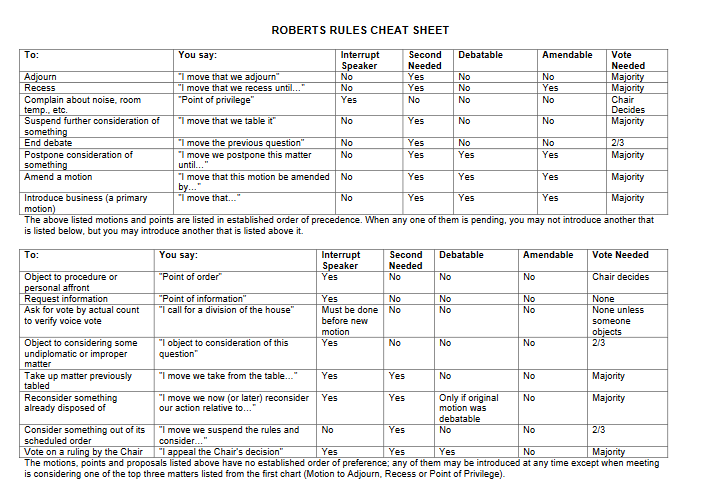 